Use this form to request minor modifications of existing unique and common courses. Consult the system course database for information about existing courses before submitting this form. If the course revision is for an approved General Education course, please see the Revision to General Education Requirements Form.Section 1. Existing Course Title and DescriptionSection 2. Unique Courses: Requested Minor ModificationsPlace an “X” in the appropriate boxes.NOTE: You may only change a unique course number to a number not currently used in “active” status at another university. Consult the system database.NOTE: The Enrollment Services Center assigns the short, abbreviated course title that appears on transcripts. The short title is limited to 30 characters (including spaces); meaningful but concise titles are encouraged due to space limitations in the student information system.   Section 3. Common Courses: Requested Minor ModificationsPlace an “X” in the appropriate boxes.Section 4. Department and Course Codes (Completed by University Academic Affairs)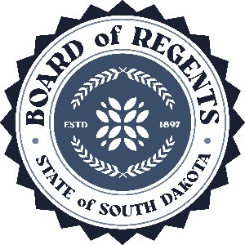 SOUTH DAKOTA BOARD OF REGENTSACADEMIC AFFAIRS FORMSExisting Courses: Minor ModificationsBISJun LiuInstitutionDivision/DepartmentOriginatorDateDorine BennettCollege of Business & Information SystemsDepartment ChairSchool/College DeanInstitutional Approval SignatureDatePrefix & No.Course TitleCreditsINFS 778Deep Learning3Effective Date:This course is a (Place an “X” in the appropriate box):This course is a (Place an “X” in the appropriate box):This course is a (Place an “X” in the appropriate box):This course is a (Place an “X” in the appropriate box):This course is a (Place an “X” in the appropriate box):☒Unique Course (see section 2)☐Common Course (see section 3)CurrentNew☐Prefix change to☐Course Number change to☐Credit hours to☒Course pre-requisites INFS 768 and INFS 772to(INFS768 or INFS 770) and INFS 772☐Course co-requisites to☐Registration restriction to☐Enrollment limitation to☐Repeatable for additional creditto☐Grading option to☒Course title changeDeep Learning: Theory and Algorithms.☐Cross-listing and equating with☐Dual-listing at 400/500 level☒Course description (that does not change course content). Complete table below:Existing description:This course introduces the basic concepts and applications of deep learning. Representative deep learning models such as Deep Neural Networks, Convolutional Neural Networks, and Recurrent Neural Networks (LSTM) will be covered in detail. Popular Python deep learning libraries will be introduced. The course also includes discussions on advanced topics such as transfer learning, hyperparameter tuning, regularization, optimization of DNNs, and othersNew description:This course introduces the theoretical foundations and algorithms of deep learning. Representative deep learning models such as Deep Neural Networks, Convolutional Neural Networks, and Recurrent Neural Networks will be covered in detail. Popular Python deep learning libraries will be introduced. The course also includes discussions on advanced topics such as transfer learning, hyperparameter tuning, regularization, optimization of DNNs, and others.Note: Course descriptions are short, concise summaries that typically do not exceed 75 words. DO: Address the content of the course and write descriptions using active verbs (e.g., explore, learn, develop, etc.). DO NOT: Repeat the title of the course, layout the syllabus, use pronouns such as “we” and “you,” or rely on specialized jargon, vague phrases, or clichés.☐Add course in x9x seriesAdd course in x9x seriesCIP Code:New CIP Code for this university?☐Yes☐NoWill this university’s sections of the course be limited to S/U (pass/fail)?☐Yes☐No☐Delete Course (effective date):Justification for changes indicated in Section 2:We proposed to change INFS 770 to include a discussion of applications of deep learning. This course will focus on the theory and algorithms of deep learning.CurrentNew☐Credit hours (within variable limits) to☐University specific co-requisites to☐Cross-listing and equating with☐Dual-listing at 400/500 level☐Add course in x9x seriesAdd course in x9x seriesCIP Code:New CIP Code for this university?☐Yes☐NoWill this university’s sections of the course be limited to S/U (pass/fail)?☐Yes☐No☐x9x grading method toJustification for changes indicated in Section 3:University department code:Banner department code:Change university department code to: